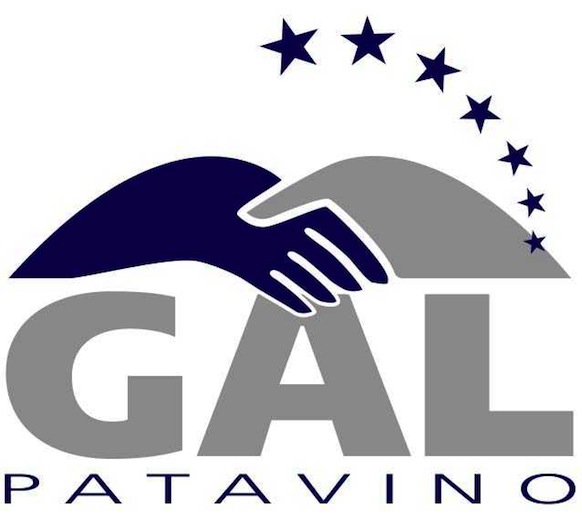 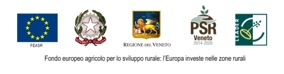 QUESTIONARIO DI VALUTAZIONE DEL GRADO DI SODDISFAZIONE DELL’UTENZA SUI SERVIZI OFFERTIIl presente questionario deve essere inviato a:GAL Patavino scarlVia S. Stefano Sup. 38, 35043 Monselice (PD)Tel. 0429.784872 – Fax 0429 784972e-mail: info@galpatavino.it   -   galpatavino@pec.it TIPOLOGIA UTENTE:	Privato cittadino	Età: _______		Impresa	Professionista		Età: _______	Associazione	Ente pubblicodata 	___________GRAZIE PER LA COLLABORAZIONE!SEZIONE ACCESSOSEZIONE ACCESSOE’ la prima volta che si rivolge al GAL Patavino?Con quale canale di comunicazione si è messo in contatto con il GAL Patavino?Ha avuto difficoltà a mettersi in contatto con il GAL Patavino? O a raggiungere gli uffici del GAL?Trova che lo spazio dedicato ad accogliere/ricevere l’utenza sia adeguato?Ha trovato tutte le informazioni che cercava?SEZIONE CONOSCENZASEZIONE CONOSCENZAConosce/va il GAL Patavino ed i servizi che offre?Li conosce soprattutto grazie a quali fonti informative?Trova che il linguaggio utilizzato dal GAL attraverso i propri canali di comunicazione sia semplice e comprensibile?Trova che i contenuti e le informazioni consultate siano aggiornate?SEZIONE ORGANIZZAZIONESEZIONE ORGANIZZAZIONEQuanto tempo ha dovuto attendere per essere accolto/ricevuto/contattato dal personale del GAL?Quanto tempo ha impiegato il personale e/o gli uffici per rispondere alle sue richieste?SEZIONE APPREZZAMENTOEsprimere, per ciascuna domanda, un giudizio sulla base della seguente scala di soddisfazione:1 – per nulla soddisfacente2 – poco soddisfacente3 – soddisfacente4 – molto soddisfacente5 – ottimo SEZIONE APPREZZAMENTOEsprimere, per ciascuna domanda, un giudizio sulla base della seguente scala di soddisfazione:1 – per nulla soddisfacente2 – poco soddisfacente3 – soddisfacente4 – molto soddisfacente5 – ottimo Come ritiene il livello di partecipazione/interazione dell’utente con il GAL, attraverso i canali di comunicazione disponibili?Trova che il personale del GAL l’abbia ricevuta/accolta con rispetto, cortesia e disponibilità? In che misura ha trovato competente e preparato il personale del GAL?Quanto ha avuto l’impressione che il personale dell’ufficio si sia dato da fare per corrispondere alle sue esigenze?Come giudica i tempi di evasione delle sue richieste, qualsiasi sia il canale di comunicazione utilizzato?Quanto ritiene chiare ed esaurienti le informazioni fornite?In che misura gli eventuali impegni assunti sono stati mantenuti?Esprima infine un giudizio sintetico complessivo sul servizio che ha ottenuto dal nostro enteEVENTUALI CONSIGLI/SUGGERIMENTI PER MIGLIORARE I NOSTRI SERVIZI